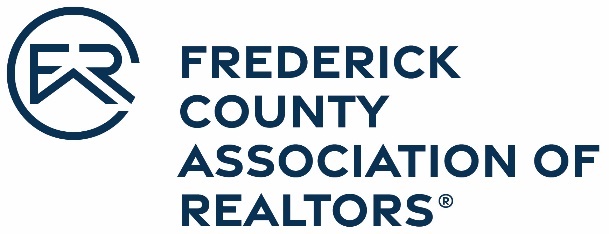 OFFICIAL ENTRY FORMFrederick County Association of REALTORS® 2021 Affiliate Shining Star AwardNominations are due April 1, 2022The Affiliate Shining Star Award is presented to a new committee volunteer who demonstrates outstanding commitment and enthusiastic support to FCAR programs. Nominations for this award will come from FCAR Committee chairs and FCAR staff.Nominee Name:  	_ Office:  __	_Address:  	Please attach a brief narrative that explains the nominee’s accomplishments and include the information in the following categories:Length of time in the professionReason(s) for nomination this personNominated by:  	Committee:  	Office Manager/Broker:  	_Office Name:  	_Nominee Signature:   __________________________________________________________Frederick County Association of REALTORS® 478 Prospect Blvd.Frederick, MD 21701 www.fcar.org | info@fcar.org | 301-663-0757